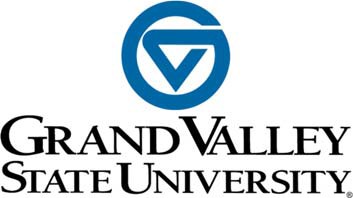 WIre Setup (USD/International)To facilitate this method of payment, please provide the information requested below and return to GVSU via:	Fax: 616-331-3287	Mail: GVSU Bank Desk     Attention: Bank Desk	1 Campus Drive, 2015 JHZ         Allendale, MI 49401  Indicate Currency:If you have additional information to provide, please attach to this document.Contact Information for person(s) to notify when payment changes are requested:If this is a change in banking information, for security purposes please provide one of the following:Dollar Amount of Last Direct Deposit from GVSU __________________________Recent Invoice Number and Dollar Amount  ______________________________I hereby authorize and request Grand Valley State University to initiate wires to my account at the financial institution named above.  The electronic payment is to remain in effect until withdrawn by written notification to the University.I understand that Grand Valley State University does not assess a wire fee to the vendor for wire transfers.  Other financial institutions, including intermediary banks may, however, assess fees, resulting in a smaller amount being deposited to my account than expected.Signature below signifies the acceptance of the above terms and conditions:Note: If your banking information changes, you will need to complete a new form and submit it using one of the methods above.Company/Individual Name:Address:Contact Name:Bank Name:Bank Address:For Wires to US Financial Institutions:For Wires to US Financial Institutions:For Wires to Foreign Financial Institutions:For Wires to Foreign Financial Institutions:
Account #SWIFT Code:
(Required)
(11 Character Preferred)
Wire Routing #IBAN (Preferred)
or Account #:Intermediary Bank
(If Applicable)NamePhone #E-Mail AddressSignatureJob TitleDatePhone #